Sleep Hygiene: A summary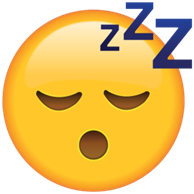 